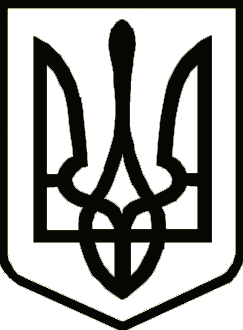 УКРАЇ НАчернігівська обласна державна адміністраціяУПРАВЛІННЯ  КАПІТАЛЬНОГО БУДІВНИЦТВАН А К А Звід 15 лютого 2021 р.                  Чернігів                                                           № 25  Про введення в дію штатногорозпису УправлінняВідповідно до постанов Кабінету Міністрів України від 12 березня               2005 року № 179 «Про упорядкування структури апарату центральних органів виконавчої влади, їх територіальних підрозділів та місцевих державних адміністрацій», від 18 лютого 2002 року № 228 «Про затвердження Порядку складання, розгляду, затвердження та основних вимог до виконання кошторисів бюджетних установ», наказів начальника Управління капітального будівництва Чернігівської обласної державної адміністрації від 15 лютого 2021 року № 23 «Про структуру Управління капітального будівництва Чернігівської обласної державної адміністрації»,н а к а з у ю :1. ВВЕСТИ в дію з 15 лютого 2021 року штатний розпис Управління капітального будівництва Чернігівської обласної державної адміністрації, що додається.2. Відділу фінансового забезпечення Управління капітального будівництва Чернігівської обласної державної адміністрації внести відповідні записи до бухгалтерської документації щодо змін в штатному розписі. 3. Контроль за виконанням наказу залишаю за собою.Начальник                                                                                  Богдан КРИВЕНКО